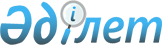 О внесении изменений в решение от 30 января 2009 года № 3 "О присвоении наименований составных частей населенных пунктов Новотроицкого сельского округа"Решение акима Новотроицкого сельского округа Карабалыкского района Костанайской области от 23 июня 2014 года № 1. Зарегистрировано Департаментом юстиции Костанайской области 30 июня 2014 года № 4892

      В соответствии с пунктом 1 статьи 35 Закона Республики Казахстан от 23 января 2001 года "О местном государственном управлении и самоуправлении в Республике Казахстан", подпунктом 4) статьи 14 Закона Республики Казахстан от 8 декабря 1993 года "Об административно-территориальном устройстве Республики Казахстан", аким Новотроицкого сельского округа РЕШИЛ:



      1. Внести в решение акима сельского округа от 30 января 2009 года № 3 "О присвоении наименований составных частей населенных пунктов Новотроицкого сельского округа", (зарегистрировано в Реестре государственной регистрации нормативных правовых актов за № 9-12-101, опубликовано 19 марта 2009 года в газете "Айна") следующие изменения: в заголовке и далее по тексту решения на государственном языке слова "селосы", "селолық" заменить на слова "ауылы", "ауылдық".



      2. Настоящее решение вводится в действие по истечении десяти календарных дней после дня его первого официального опубликования.                                                 Б. Бокаев
					© 2012. РГП на ПХВ «Институт законодательства и правовой информации Республики Казахстан» Министерства юстиции Республики Казахстан
				